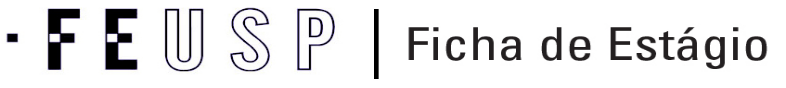 __________________________________________________				__________________________________________________                               Assinatura do Aluno 					               Assinatura do Docente FEUSP responsável pela Disciplina AV. DA UNIVERSIDADE, 308 - SÃO PAULO-SP – CEP: 05508-040          TEL: (11) 2648-0601        www.fe.usp.br         estagiofe@usp.br Nome do aluno: Nº USP:Período: 1º Semestre de 2019Disciplina: Código:Docente FEUSP:DataNº de horasDescrição das atividadesInformações da Instituição19/032Reunião com estagiários: atribuição das escolas e interação com monitores do NAI-FEUSPNÚCLEODEAVALIAÇÃOINSTITUCIONALFEUSP_____________________________Profa. Dra. Sonia M. P. Kruppaskruppa@usp.br22/036Aulas do Curso de Difusão: Reelaborando o PPP: aspectos constitutivos para uma atualização da prática política educativa. NÚCLEODEAVALIAÇÃOINSTITUCIONALFEUSP_____________________________Profa. Dra. Sonia M. P. Kruppaskruppa@usp.br26/03 ou 02/043Visita a escola indicada pela prof. Sônia Kruppa.NÚCLEODEAVALIAÇÃOINSTITUCIONALFEUSP_____________________________Profa. Dra. Sonia M. P. Kruppaskruppa@usp.br23/042Encontro entre estagiários/as, monitores/as e ProfessoraNÚCLEODEAVALIAÇÃOINSTITUCIONALFEUSP_____________________________Profa. Dra. Sonia M. P. Kruppaskruppa@usp.br21/052Encontro entre estagiários/as, monitores/as e ProfessoraNÚCLEODEAVALIAÇÃOINSTITUCIONALFEUSP_____________________________Profa. Dra. Sonia M. P. Kruppaskruppa@usp.br18/062Encontro entre estagiários/as, monitores/as e ProfessoraNÚCLEODEAVALIAÇÃOINSTITUCIONALFEUSP_____________________________Profa. Dra. Sonia M. P. Kruppaskruppa@usp.brAo longo do semestre6Plantão de apoio com monitores / encontros individuaisNÚCLEODEAVALIAÇÃOINSTITUCIONALFEUSP_____________________________Profa. Dra. Sonia M. P. Kruppaskruppa@usp.brAo longo do semestre7Sistematização dos dados coletados; produção de relatórios/seminários; apresentação/devolutiva do estágio para a escola campo de referência.NÚCLEODEAVALIAÇÃOINSTITUCIONALFEUSP_____________________________Profa. Dra. Sonia M. P. Kruppaskruppa@usp.brTOTAL30NÚCLEODEAVALIAÇÃOINSTITUCIONALFEUSP_____________________________Profa. Dra. Sonia M. P. Kruppaskruppa@usp.br